Colorado Horse Council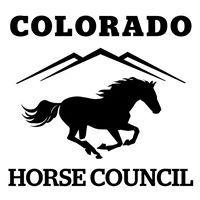  PROXY FORMAnnual Business MeetingSaturday October 23, 2021Virtual Meeting1:00 PMINSTRUCTIONS:  Complete ONE of the sections below (i.e., either I or II)I.	UNLIMITED PROXY.	The undersigned, a member of the Colorado Horse 	Council (CHC), hereby appoints,	(Name of appointee and their CHC Member Number)with full power of substitution, as attorney and proxy to act and vote on behalf of the undersigned at the Annual Meeting of the CHC to be held October 23, 2021, and at any adjournments thereof.Signature of CHC Member (one making appointment)	      DatePrinted Name of CHC Member (one making appointment)	 CHC Member NumberII.	LIMITED PROXY.	My proxy is limited as follows (please specify instructions and fill in the blanks below):IN HIS/HER DISCRETION,the proxy	(is 	) (is not  	) authorized to vote upon the Candidates for Board of Directors;the proxy (is 	) (is not  	) authorized to vote upon such other business as mayproperly   come   before   the   meeting,   including   but   not   limited   to   proposals, nominations, revisions, or other matters made from the floor at the meeting.Signature of CHC Member (one making appointment)	      DatePrinted Name of CHC Member (one making appointment)	 CHC Member NumberNOTE:	If  a  member  votes  by  proxy,  voting  rights  may  be  affected  by  additional nominations, run-off elections, or matters presented from the floor.PLEASE GIVE THIS PROXY TO YOUR DESIGNATED APPOINTEE.DO NOT MAIL IT TO THE CHC OFFICE.Colorado Horse Council22 S. 4th Ave, Suite 301, Brighton, CO 80601phone: (303) 292-4981e-mail: CHC@coloradohorsecouncil.com